PROVOZNÍ ŘÁD MUTIFUNKČNÍHO SPORTOVNÍHO HŘIŠTĚ (dále jen MSH)Hřiště je určeno pro tyto sportovní aktivity – basketbal, volejbal, házená, minikopaná, nohejbal,florbal, tenis.Provozní řád je závazný pro všechny návštěvníky a uživatele hřiště.Na hřiště se vstupuje vrátky. Klíč má správce nebo pověřená osoba a odpovídá za uzavření hřiště v době jeho nevyužívání.Vstup na hřiště je možný jen po domluvě se správcem či pověřenou osobou a to formou on-line rezervace, emailem, telefonicky či osobně .Provozní doba : pondělí-neděle,  od 8.00 hod. do  21.00 hod.K evidenci obsazenosti slouží on-line rezervační systém: http://www.afkslivenec.cz/cz/rezervace.htmlMinimální hrací doba je 60 minut. Hrací dobu je možné objednat:A/ on-line na webu: http://www.afkslivenec.cz/cz/rezervace.htmlB/ osobně u správce nebo telefonicky u správce na tel.: +420 773 261 690C/ emailem: info@afkslivenec.czUpozornění pro návštěvníky a obecná ustanovení:Vstup a pobyt na hřišti je výhradně na vlastní nebezpečí a provozovatel nenese žádnou odpovědnost za zranění uživatelů. Za děti ručí rodiče, zákonní zástupci, případně jimi pověřená osoba starší 18 let.Dětem mladším 10 let je vstup na hřiště povolen jen v doprovodu osoby starší 18 let.Jiné aktivity jsou možné pouze se souhlasem provozovatele. Provoz MSH organizuje správce,jehož ustanovuje provozovatel.Objednatel hřiště je povinen provozovat dohodnutý druh sportu, dodržovat sjednanou dobu využití, předpisy pro ochranu zdraví osob i pro ochranu majetku.Nedodržuje-li objednatel tento provozní řád, je správce oprávněn jej z hřiště vykázat. Veškerou odpovědnost za chování uživatelů MSH i za případné škody a nesrovnalosti, které vzniknou používáním MSH v rozporu s tímto provozním řádem, na sebe přebírá objednatel.Funkci správce vykonává příslušná osoba pověřená provozovatelem. V době její nepřítomnosti jím určená osoba.Každý uživatel hřiště nese odpovědnost za škody způsobené, byť i z nedbalosti na zařízení MSH, případně i za škody způsobené užíváním MSH na okolních nemovitostech.hřiště není pro veřejnost přístupné, pokud je povrch terénu kluzký, namrzlý, zasněžený nebo vykazuje známky závad.Provozní režim MSHPokud není hřiště obsazeno ani rezervováno, je možné jej obsadit tím, kdo přijde dříve. Není-li na další hrací hodinu hřiště objednáno, mohou uživatelé po dohodě se správcem pokračovat ve hře vždy další hodinu za cenu dle platného ceníku.V případě, že se sejde více zájemců o hřiště bez předchozí rezervace a nedohodnou se, je třeba respektovat pořadí příchozích a dobu využití omezit max. na 60 minut (tzn. po hodině hřiště uvolnit dalším zájemcům)Nebude-li objednané hřiště obsazeno objednatelem do 10 minut po uplynutí začátku objednané hrací doby, může hřiště obsadit další zájemce.Zájemci si mohou hřiště po dohodě dlouhodobě rezervovat ve vymezených časech. Všechny dlouhodobé rezervace budou zveřejněny  a zaneseny do rezervačního systému.Při odchodu ze sportoviště je objednatel povinen uvést jej do původního stavu. Je povinen uklidit a vrátit vypůjčený materiál.V případě zjištění jakékoliv závady na sportovním zařízení nebo v jeho okolí, je objednatel povinen tuto závadu bezodkladně nahlásit správci. Pokud tak neučiní, bude náhrada za případné škody vymáhána na objednateli.Objednatel je povinen osobně nahlásit škody, které byly způsobeny jeho vinnou či chováním ostatních uživatelů v areálu, a tyto škody nebo ztráty provozovateli hřiště nahradit.Cena pronájmu hřiště se řídí platným ceníkem, který je zveřejněn na webových stránkách.Na hřišti platí zákaz:vstup v nevhodné obuvi a to zejména kopačkách, tretrách, botách s podpatky nebo v botách s černou podrážkou nebo ve znečištěné obuvi (blátem, štěrkem či antukou atp.)poškozování a znečišťování prostor zařízení a vybavení, včetně okolních staveb a zeleněkouření, konzumace alkoholu a omamných látekvstupu se zvířatymanipulace s otevřeným ohněmpoužívání jízdních kol, koloběžek, kolečkových bruslí a jiných podobných prostředkůpořádat propagační, reklamní a jiné akce (možno po dohodě s provozovatelem)v případě poškození plochy hřiště a zařízení bude městská část vymáhat náhradu škody.Každý návštěvník hřiště je povinen:dodržovat provozní dobu dodržovat všechna bezpečnostní opatření, aby nedošlo k úrazudodržovat vstup na hřiště ve vhodné sportovní obuvi respektovat provozní řád a pokyny správce nebo odpovědné osobychovat se slušně a ukázněně tak, aby neobtěžoval a neohrožoval sebe ani ostatní návštěvníkydodržovat čistotu a pořádekSprávce hřiště ,správce je oprávněn:kontrolovat totožnost uživatelů v případech, kdy nejsou osobně známi,řešit spory při obsazování a využívání hřiště,v případě porušení tohoto řádu vykázat uživatele z hřiště nebo odmítnout poskytnutí hřiště nezpůsobilým osobám (např. nevhodná obuv, podnapilost apod.),v případě nepříznivého počasí nevhodného pro provoz hřiště zastavit jeho provoz,vymáhat úhradu za případné škody způsobené na majetku provozovatele.Provozovatel neodpovídá za úrazy a bezpečnost návštěvníků a případnou ztrátu odložených věcí.Porušení pravidel stanovených tímto návštěvním řádem je přestupkem ve smyslu § 46 odst. 2 zákona o přestupcích, ve znění pozdějších předpisů, a lze za takovéto porušení uložit pokutu až do výše 30 000,- Kč.Pokud se setkáte s poškozováním zeleně nebo vybavení hřiště, oznamte to prosím neprodleně  správci hřiště, provozovateli nebo Městské policii.Provozovatel: TJ AFK Slivenec z.s., ve spolupráci s MČ Praha – Slivenec 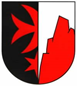 Kontakty: Správce: p.Karel Mašek                                                                                               Předseda TJ AFK Slivenec,z.s.:  p. Karel BachroňÚMČ Praha-Slivenec - 251 818 044, slivenec@praha-slivenec.czProvozní řád multifunkčního hřiště má platnost od 1.7.2017 na dobu neurčitou .                 Městská policie                 Policie ČR                    Zachranná služba                   Hasiči        156                                  158                                        155                                150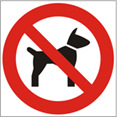 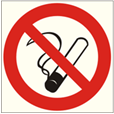 